	BCH ĐOÀN TP. HỒ CHÍ MINH	ĐOÀN TNCS HỒ CHÍ MINH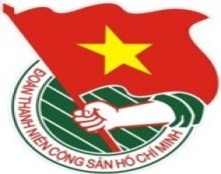 	***		TUẦN LỄ	TP. Hồ Chí Minh, ngày 14 tháng 9 năm 2019	38/2019LỊCH LÀM VIỆC CỦA BAN THƯỜNG VỤ THÀNH ĐOÀN(Từ ngày 16-9-2019 đến 22-9-2019)-------------* Lịch làm việc thay thư mời trong nội bộ cơ quan Thành Đoàn.Lưu ý: Các đơn vị có thể download lịch công tác tuần tại website Thành Đoàn  (www.thanhdoan.hochiminhcity.gov.vn) vào sáng thứ 7 hàng tuần.	TL. BAN THƯỜNG VỤ THÀNH ĐOÀN	CHÁNH VĂN PHÒNG	(Đã ký)	Trần Thu HàNGÀYGIỜNỘI DUNG - THÀNH PHẦNĐỊA ĐIỂMTHỨ HAI16-9 08g30  Họp giao ban Thường trực - Văn phòng (TP: đ/c Thường trực Thành Đoàn, lãnh đạo Văn phòng)P.B2THỨ HAI16-9 09g00  Làm việc về Chương trình công tác Đoàn và phong trào thanh niên năm học 2019 - 2020 và công tác chuẩn bị Đại hội Đoàn Trường ĐH Ngân hàng TP.HCM, nhiệm kỳ 2019 – 2022 (TP: đ/c P.Thảo, H.Yến, Ban TNTH)Cơ sở09g00  Họp giao ban Báo Tuổi trẻ (TP: đ/c T.Nguyên)Báo Tuổi trẻ15g00Giám sát chuyên đề việc triển khai thực hiện chức năng giám sát, phản biện xã hội theo Hướng dẫn 56-HD/TĐTN-BKT ngày 05/11/2015 của Ban Thường vụ Thành Đoàn (TP: đ/c T.Hải, T.Nguyên, thành viên đoàn giám sát theo Kế hoạch 154-KH/TĐTN-BKT).Quận Đoàn Tân Bình17g00Họp lãnh đạo Văn phòng Thành Đoàn (TP: đ/c T.Hà, X.Diện, H.Thạch, Đ.Khoa) P.A917g30Dự Lễ kỷ niệm 25 năm thành lập Hội Doanh nhân Trẻ Thành phố (TP: đ/c H.Sơn, Q.Sơn, T.Liễu, M.Hải, VP Hội LHTN Việt Nam TP, theo TM) Theo TMTHỨ ba17-908g00  Dự Đại hội Đại biểu Hội LHTN Việt Nam Quận 5 lần thứ VII, nhiệm kỳ 2019 – 2024 (TP: đ/c T.Liễu, M.Hải, T.Linh, M.Linh, Ban Tuyên giáo) (Cả ngày)Cơ sở08g00Tham gia Đoàn giám sát của Thành ủy đối với việc thực hiện Chỉ thị số 19-CT/TU về cuộc vận động “Người dân Thành phố Hồ Chí Minh không xả rác ra đường và kênh rạch vì Thành phố sạch và giảm ngập nước” (TP: đ/c M.Hải) Quận ủy Quận 1108g30  Làm việc với Ban Thường vụ Đoàn Trường Đại học Ngoại ngữ - Tin học TP.HCM về chương trình công tác Đoàn, Hội và phong trào thanh niên năm học 2019 – 2020 (TP: đ/c H.Minh, Ban TNTH, Ban Quốc tế)Cơ sở09g00Giám sát chuyên đề việc triển khai thực hiện chức năng giám sát, phản biện xã hội theo Hướng dẫn 56-HD/TĐTN-BKT ngày 05/11/2015 của Ban Thường vụ Thành Đoàn (TP: đ/c T.Hải, T.Nguyên, thành viên đoàn giám sát theo Kế hoạch 154-KH/TĐTN-BKT).Quận Đoàn 714g00✪  Làm việc với Ban Thường vụ Đoàn Trường CĐ Quốc tế TP.HCM về Chương trình công tác Đoàn và phong trào thanh niên năm học 2019 – 2020 (TP: đ/c H.Minh, Ban TNTH, Ban Quốc tế)Cơ sở14g00  Họp góp ý Đề án nhân sự Ủy ban Hội LHTN Việt Nam TP.HCM khóa VIII (2019 - 2024) (TP: đ/c M.Hải, H.Trân, P.Lâm, BTK Hội LHTN Việt Nam Thành phố, thành viên Tiểu ban nhân sự Đại hội theo phân công)05 ĐTHTHỨ ba17-9(TIẾP THEO)16g00  Họp góp ý Đề án nhân sự Ủy ban Hội LHTN Việt Nam TP.HCM khóa VIII (2019 - 2024) (TP: đ/c M.Hải, H.Trân, P.Lâm, Ủy ban Hội LHTN Việt Nam Thành phố, thành viên Tiểu ban nhân sự Đại hội theo phân công)05 ĐTH17g00  Hội nghị Ban Thư ký Hội Sinh viên Thành phố (TP: đ/c Q.Sơn, K.Hưng, N.Linh, Ban Thư ký HSVTP)P.B2THỨ Tư18-908g00  Họp Ban Thường vụ Thành Đoàn (TP: đ/c H.Sơn, BTV Thành Đoàn)P.B214g00  Giám sát việc triển khai thực hiện Kế hoạch số 3782/KH-UBND ngày 24/8/2018 của Ủy ban nhân dân thành phố triển khai thực hiện nâng cao chất lượng đào tạo nghề cho thanh niên Thành phố giai đoạn 2018 – 2020 (TP: đ/c M.Hải, Q.Cường – TT DVVL, N.Nguyệt, P.Lâm, K.Phẳng, H.Yến)Sở LĐ, TB & XH14g00Dự Hội nghị Tổng kết công tác Đoàn và phong trào thanh niên trường học năm học 2018 – 2019 của Quận Đoàn 10 (TP: đ/c T.Hà)Cơ sở14g00  Hội nghị kiện toàn Ban Chủ nhiệm CLB các nhà khoa học trẻ; Góp ý dự thảo Văn kiện Đại hội đại biểu Hội Liên hiệp thanh niên Việt Nam TP.HCM lần thứ VIII, nhiệm kỳ 2019 – 2024 (TP: đ/c M.Hải, K.Thành, Ban Chủ nhiệm, thành viên CLB và đại biểu theo TM)TT PTKH&CN TrẻTHỨ NĂM19-908g00Nghe ý kiến của lãnh đạo các Ban – Văn phòng Thành ủy góp ý cho dự thảo Kế hoạch tổ chức đợt hoạt động kỷ niệm 90 năm Ngày thành lập Đảng Cộng sản Việt Nam (03/02/1930 - 03/02/2020) (TP: đ/c H.Sơn, T.Liễu, T.Hà,  T.Nguyên, Ban Tuyên giáo, theo TM)P.B208g00Dự Hội thảo góp ý cho dự thảo Luật Thanh niên (sửa đổi) (TP: đ/c Q.Sơn) 2Bis Lê Duẩn, Quận 108g00  Giám sát việc triển khai thực hiện Kế hoạch số 3782/KH-UBND ngày 24/8/2018 của Ủy ban nhân dân thành phố triển khai thực hiện nâng cao chất lượng đào tạo nghề cho thanh niên Thành phố giai đoạn 2018 – 2020 (TP: đ/c M.Hải, Q.Cường – TT DVVL, N.Nguyệt, P.Lâm, K.Phẳng, H.Yến)UBND Quận 509g00Dự Lễ ký kết đồng hành cùng Chương trình “Một triệu lá cờ Tổ quốc cùng ngư dân bám biển” (TP: đ/c H.Sơn) Hội trường Nhà VHTN09g00  Làm việc với Ban Thường vụ Đoàn Trường Đại học Hùng Vương TP.HCM về Chương trình công tác Đoàn và phong trào thanh niên năm học 2019 – 2020 (TP: đ/c K.Hưng, N.Linh, Ban TNTH)Cơ sở14g00Hội nghị triển khai công tác quy hoạch cấp ủy nhiệm kỳ 2020 – 2025 (TP: đ/c H.Sơn, Hồng Yến, Đảng ủy viên, cấp ủy các chi bộ trực thuộc) P.C614g00  Hội nghị Ban Chấp hành Hội Sinh viên Thành phố lần thứ 14 (mở rộng), giao ban công tác Hội và phong trào sinh viên Thành phố học kỳ I, năm học 2019 – 2020 (TP: đ/c Q.Sơn, K.Hưng, N.Linh, Ban TNTH, đại diện lãnh đạo Ban Thiếu nhi, NVHSV, TT HT HSSV, TT Hỗ trợ Thanh niên khởi nghiệp, Hãng Phim trẻ, BCH HSVTP, Thường trực HSV các trường)Trường ĐH KHXH&NV (cơ sở Đinh Tiên Hoàng)THỨ NĂM19-9(TIẾP THEO)14g00Vòng tập huấn Liên hoan các nhóm Văn nghệ tuyên truyền năm 2019 – khu vực các trường Đại học – Cao đẳng  (TP: đ/c T.Liễu, T.Nguyên, H.Phúc (NVHTN), Ban Tuyên giáo, các cơ sở Đoàn Khu vực trường học)Sảnh triển lãm Nhà Văn hóa thanh niên14g00  Hội nghị tập huấn công tác Tài năng trẻ TP. Hồ Chí Minh năm 2019 (TP: đ/c M.Hải, K.Thành, Đ.Sự, TT PT KH&CN Trẻ, cơ sở Đoàn trực thuộc Thành Đoàn)HT14g00Giám sát chuyên đề việc triển khai thực hiện chức năng giám sát, phản biện xã hội theo Hướng dẫn 56-HD/TĐTN-BKT ngày 05/11/2015 của Ban Thường vụ Thành Đoàn (TP: đ/c T.Hải, T.Nguyên, thành viên đoàn giám sát theo Kế hoạch 154-KH/TĐTN-BKT).Đoàn TCT Cơ khí Giao thông vận tải Sài Gòn TNHH MTV18g00  Dự Chương trình gây Quỹ Tiếp sức đến trường và chào đón tân sinh viên năm học 2019 - 2020 trường Đại học Quốc tế Hồng Bàng (TP: đ/c H.Minh, Ban TNTH, BQT)Cơ sở19g00  Dự Hội nghị tổng kết công tác Đoàn, Hội và phong trào thanh niên, sinh viên Trường Đại học Sư phạm TP. Hồ Chí Minh năm học 2018 - 2019 và triển khai chương trình năm 2019 – 2020 (TP: đ/c H.Minh, Ban TNTH, BQT)Cơ sởTHỨ SÁU20-906g00Hội nghị tập huấn chuyên đề công tác tuyên giáo và Giao ban dư luận thanh niên quý III năm 2019 (02 ngày) (TP: đ/c T.Liễu, T.Nguyên, Ban Tuyên giáo, Trường Đoàn Lý Tự Trọng, thành phần theo TB số 1054-TB/TĐTN-BTG) )Tỉnh Đồng Tháp08g00✪  Dự Hội nghị tổng kết công tác Đội và phong trào thiếu nhi huyện Bình Chánh năm học 2018 - 2019 (TP: đ/c H.Minh, Ban Thiếu nhi, BQT)Cơ sở09g00  Nghe Chủ tịch Hội LHTN Việt Nam Thành phố các thời kỳ góp ý dự thảo văn kiện Đại hội đại biểu Hội LHTN Việt Nam TP.HCM lần thứ VIII, nhiệm kỳ 2019 - 2024 (TP: đ/c M.Hải, thành viên Tiểu ban Nội dung theo phân công, VP Hội LHTN Việt Nam Thành phố)P.B209g00  Làm việc với Ban Thường vụ Đoàn trường Đại học Hoa Sen về Chương trình công tác Đoàn và phong trào thanh niên năm học 2019 - 2020 (TP: đ/c K.Hưng, N.Linh, Ban TNTH)Cơ sở09g00Họp Ban Tổ chức Ngày hội “Phát huy và kết nối Cán bộ, công chức, viên chức trẻ Thành phố” lần 2, năm 2019 (TP: đ/c T.Hải và Ban Tổ chức theo Kế hoạch số 161-KH/TĐTN-BCNLĐ).P.A914g00Dự họp chuẩn bị nội dung Văn kiện Đại hội Đảng bộ thành phố chuyên đề về giáo dục, đào tạo, khoa học công nghệ và đối ngoại (TP: đ/c H.Sơn) Theo TM14g00✪  Giám sát việc triển khai thực hiện Kế hoạch số 3782/KH-UBND ngày 24/8/2018 của Ủy ban nhân dân thành phố triển khai thực hiện nâng cao chất lượng đào tạo nghề cho thanh niên Thành phố giai đoạn 2018 – 2020 (TP: đ/c M.Hải, Q.Cường – TT DVVL, N.Nguyệt, P.Lâm, K.Phẳng, H.Yến)UBND Huyện Nhà Bè16g30  Họp công tác chuẩn bị kỷ niệm 15 năm thành lập KTX Sinh viên Lào (TP: đ/c K.Hưng, T.Toàn, T.Nhã, KTX SV Lào)KTX SV LàoTHỨ BẢY21-908g00Dự Hội nghị Ban Thường vụ Trung ương Đoàn lần thứ 9, Khóa XI (Cả ngày) (TP: đ/c H.Sơn) Tỉnh Thừa Thiên Huế09g00  Tham dự buổi họp báo “Chung kết cuộc thi HIPPEST 2019” và ra mắt CLB Cộng đồng cựu du học sinh quốc tế International Alumni Netwwork–iAN (TP: đ/c H.Minh)Theo TM15g00Tổng duyệt Vòng Sơ loại Liên hoan các nhóm Văn nghệ Tuyên truyền năm 2019 - Khu vực Quận – Huyện (TP: đ/c T.Liễu, T.Nguyên, H.Phúc (NVHTN), Ban Tổ chức Liên hoan theo Kế hoạch 121-KH/TĐTN-BTG ngày 26/4/2019)Khu Công nghiệp Tân Thới Hiệp -  quận 12CHỦ NHẬT22-907g00  Vòng chung kết Hội thi Tên lửa nước TP. Hồ Chí Minh lần 9, năm 2019 (TP: đ/c K.Thành, Đ.Sự, TT PT KH&CN Trẻ, BTC Hội thi và các thí sinh)ĐH Bách Khoa - ĐHQG TP.HCM07g30Lớp bồi dưỡng cán bộ Đoàn ngoài khu vực nhà nước năm 2019 tại Thủ Đức (TP: đ/c T.Hải, Ban CNLĐ, Ban Tổ chức lớp và học viên)Trường Đoàn Lý Tự Trọng08g00Dự tọa đàm “Chúng em với môi trường xanh” năm 2019 của Hội đồng Đội Quận 4 (TP: đ/c T.Phương, Ban Thiếu nhi)Cơ sở18g00Vòng Sơ loại Liên hoan các nhóm Văn nghệ tuyên truyền năm 2019 - Khu vực Quận – Huyện (TP: đ/c T.Liễu, T.Nguyên, H.Phúc (NVHTN), Ban Tổ chức Liên hoan theo Kế hoạch 121-KH/TĐTN-BTG ngày 26/4/2019)Khu Công nghiệp Tân Thới Hiệp -  quận 12